TG SPEKTAKEL  WER LIEST HAT GUT REDEN!!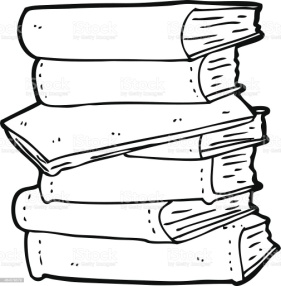 HeiteresKomischesSkurrilesSatirischesPhilosophischesAltes - Modernes……und mehr !!Ein vergnüglicher Abend der etwas anderen Art!1. – 2. und 8.Oktober 2021Im Kulturhaus WeissensteinBeginn : 20:00